GREENWOOD PUBLIC SCHOOL, DD NAGAR, GWALIOR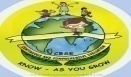 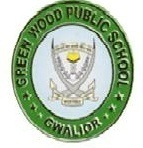 OUR MOTTO- DEVELOPMENT WITH DELIGHT                                                                 SESSION: (2020-2021)CLASS –X SUBJECT ENGLISH  BOOK - FIRST FLIGHTCHAPTER – 1    A LETTER TO GOD            WORD MEANINGDownpour - rain , rainfallAcknowledgement act of showing something that you have seen or noticed something.Predict -  to say that something will happen in the future, foretell.Resemble- to be or  look like somebody / something else.Hailstone - a small hard ball of ice that falls from the sky like rain .Plague- any  infectious disease that spreads quickly and kills many peopleSolitary- done alone, without other people;  enjoying being alone; frequently spending time alone Conscience – an inner  sense of right or wrong Resolution - the quality of being firm and determined Obliged-  to feel that you  must do something;  or to ask someone politely to do something Lick -  to move your tongue across something Fist-  a hand with the fingers  closed tightly together Crook-  a dishonest person Holistic - considered as a whole thing rather than a collection of parts.                                            Questions &  Answers                                                                                                                                                                              Ques 1. What did Lencho hope for?                                                                                                                                        Ans 1.Lencho hoped for  a good rain as it was much needed for a good harvest.                                                       Ques 2.Why did Lencho say the raindrops were like’ new coins’?                                                                                             Ans 2.Lencho  compared the raindrops with new coins because a good downpour would lead to a good harvest which in turn would bring him prosperity.                                                                                                  Ques 3.How did the rain change?What happened to Lencho’s fields?                                                                                  Ans 3.Suddenly the huge hailstones began to fall along with the rain. All the crops in Lencho’s  field got  destroyed because of the poor  weather conditions.                                                                            Ques 4.What were Lencho’s feelings when the hail stopped?                                                                                        Ans4. Lencho  was filled with grief after the hail  stopped as everything was ruined and there was nothing left with which he could feed his family. He could see a  dark  future for himself and his family.                                                                                                                                                                                                                      Ques 5.Who or what did Lencho have faith in? What did he do?                                                                                   Ans 5.Lencho  had a firm faith in God. He believed that God sees and knows everything and also helps in  everyone's problems. He wrote a letter to God demanding from him a hundred pesos to sow his field again.                                                                                                                                                      Ques 6.Who read the letter?                                                                                                                                                                         Ans 6.The postmaster read the letter .                                                                                                                           Ques 7.What did the postmaster do then?                                                                                                                                                                                                                                                                 Ans 7.The postmaster laughed  when he read Lencho’s letter  but  soon he became serious and was moved by the writers faith in God. He did not want to shake Lencho’s  faith in God .So he decided to collect money and send it to Lencho on behalf of God.                                                                           Ques 8.as Lencho surprised to find a letter for him with money in it?                                                                                           Ans 8.Lencho  was not surprised to find a letter with money from God as  he  believed that God will help him.                                                                                                                                                                Ques 9.What made him angry?                                                                                                                                            Ans 9.When Lencho opened  the envelope,  he found only 70 pesos which were not according to his demand ( hundred pesos). The difference in the  amount made him angry.                                                   Ques 10.Who does Lencho have faith in?Which sentences in the sory tell you this?                                                                                  Ans 10.Lencho had  complete faith in God. The sentences are-                                                                                                a.But in the hearts of all who lived in that solitary house in the middle of the valley there was a  single hope,  hope from God.                                                                                                                                                b.All through the night, Lencho  thought only of his one hope, the help of God whose eyes  as he had been instructed see everything, even  what  is deep in one’s conscience.                                                c.God he wrote, if you don't help me, my family and I will go hungry this year.                                                           d.He wrote,To God on the envelope put  the letter inside and still troubled went to town.                     e.God  could not  have made mistake, nor could he have denied Lenchol what he had requested.                        f.It  said , God of the money that I asked for only 70 pesos reached me. Send me the rest, I need it  very much.                                                                                                                                                                  Ques 11. Why does the postmaster send money to Lencho? Why does he sign the letter  ‘God’?                        Ans 11.Postmaster was moved by Lencho’s  complete faith in God. So, he decided to send money to Lencho.The postmaster signed the letter as God because he did not want to shake Lencho’s  faith in God. He did so,  in order to convey a message that God had  himself written  the letter.          Ques 12.  Did Lencho try to find out who had sent the money to him ?Why/Why not?                                                                                 Ans 12.No, Lencho did  not try to find out who had sent the money to him because he had great faith in God and never suspected that it could be someone else other than God who would send him the money.                                                                                                                                                      Ques 13. W ho does Lencho think has taken the rest of the money?What is the irony in the situation?                                                                                                                                                                                        Ans 13.Lencho thinks  that the post office people have taken the money. It is the staff of post office who sends the money to Lencho . But on the other hand  Lencho thinks that  they have stolen his money. He calls them crooks. Thus  there is an element of irony in this situation.                                    Ques 14.Are there people like Lencho in the real world? What kind of  a person would you say he is?                                                                                                                                                                                        Ans 14. I don't think there can be any such people in the real world. Lencho  is literate and he does not know how his letter will reach God. He probably would be nice and and unquestioning.